На Тепловских высотах…13.03.2020   «Герои Советского Союза - акмолинцы»   №30 14 марта 2020 года 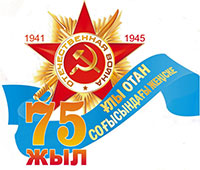 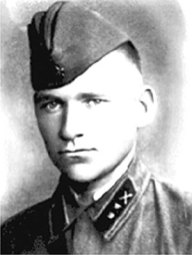 Героям-землякам - слава!
Георгий Иванович Игишев — бывший командир батареи истребительно- противотанкового артиллерийского полка 3-й истребительно- противотанковой артиллерийской бригады 2-й истребительной дивизии Центрального фронта, капитан.Родился 1 октября 1921 года в г. Акмолинске (ныне Hyp-Султан), в семье учителя. В г. Алма-Ате окончил среднюю школу №55. В ряды РККА призвался в 1940 году. Службу проходил в гаубичном артиллерийском полку.Начало Великой Отечественной войны встретил командиром артиллерийского расчета, но вместо передовой был направлен на учебу. Окончил ускоренные курсы 1-го Московского артиллерийского училища им. Л. Красина. В действующей армии с ноября 1941 года. Защищал столицу. В составе 20-й армии участвовал в контрнаступлении, освобождал населенные пункты Московской области. За отвагу в боях лейтенант Игишев награжден орденом Красной Звезды. 20 декабря получил тяжелое ранение под Волоколамском и длительное время находился на излечении в госпитале.Летом 1942 года, когда врачи решили его комиссовать, он категорически отказался и был направлен в запасной полк для обучения артиллеристов. Но уже в январе 1943 года старший лейтенант Игишев стал командовать артиллерийской батареей. Вскоре за боевые заслуги удостоился звания «Капитан». Участвовал в битве на Курской дуге с самого ее начала. 5 июля гитлеровские войска перешли в наступление. На направлении главного удара - п. Ольховатка - они сосредоточили до 500 танков, в боевых порядках которых на бронетранспортерах следовала пехота. В воздухе проносились сотни фашистских самолетов. Но на этом направлении две советские стрелковые дивизии совместно с артиллеристами и частями 2-й танковой армии дали мощный отпор врагу. На следующий день немцы бросили все свои силы в направлении с. Самодуровка, в стык 13-й и 70-й армий Центрального фронта, где держали оборону 3-я истребительно- противотанковая артиллерийская бригада полковника Вениамина Рукосуева и полк одной из стрелковых дивизий. 1-я батарея капитана Игишева приняла танковый таран на себя. Ожесточенный бой не прекращался три дня. До 200 «тигров» шли на позиции артиллеристов, которые стояли насмерть. 2-я и 7-я батареи артбригады, не отступив, полностью погибли. На батарею Игишева в отдельных атаках приходилось по 30-50 фашистских танков. Все атаки были отбиты, а 19 вражеских машин уничтожены. Георгий Иванович лично руководил боем, нередко заменяя вышедших из строя артиллеристов.8 июля 1943 года, когда отказало последнее орудие, артиллеристы с автоматами в руках во главе с капитаном Игишевым в рукопашной схватке отстояли свою огневую позицию. Несмотря на ранение, командир батареи поднял оставшихся в живых бойцов в контратаку и отбросил фашистов на исходный рубеж. В этом бою отважный офицер погиб.Указом Президиума Верховного Совета СССР от 7 августа 1943 года «За образцовое выполнение боевых заданий командования на фронте борьбы с немецко-фашистскими захватчиками и проявленные при этом мужество и героизм» капитану Георгию Ивановичу Игишеву было присвоено звание Героя Советского Союза посмертно.Село Самодуровка Поныровского района Курской области, где в братской могиле был похоронен Герой, переименовано в село Игишево. На Тепловских высотах, где насмерть стояли артиллеристы, отбивая атаки врага, на 17-метровом постаменте установлена 76 мм пушка. Надпись гласит: «Вечная слава героям-артиллеристам, павшим 7-12 июля 1943 года в боях с немецко-фашистскими захватчиками в районе села Теплое». По верхнему краю постамента начертано: «Ваш подвиг бессмертен. Товарищ! Склони голову перед павшими за Родину!». Макет памятника помещен в Ленинградском (Санкт-Петербургском) военно-историческом музее артиллерии, инженерных войск и войск связи.Приказом министра обороны СССР Герой Советского Союза Г.И. Игишев навечно зачислен в списки личного состава воинской части. В г. Кокшетау его имя увековечено на обелиске Славы.Марат НУРСЕИТОВ,
по материалам областного госархива и ЦГА МО РФ.